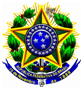 MINISTÉRIO DA EDUCAÇÃOSECRETARIA DE EDUCAÇÃO PROFISSIONAL E TECNOLÓGICAINSTITUTO FEDERAL DO CEARÁPlano de Ação da Coordenação do CursoDADOS GERAIS DE IDENTIFICAÇÃOCurso: Tecnologia em Construção de EdifíciosCoordenador (a): Maria Regilene Gonçalves de AlcantaraCampus: Juazeiro do NortePeríodo que será implementado: 20201. APRESENTAÇÃOO curso de graduação em Tecnologia em Construção de Edifícios, na modalidade de tecnologia, iniciou suas atividades no campus Juazeiro do Norte em 2009, com o ingresso de 35 alunos por meio de vestibular, em regime semestral, contando ainda com admissão de graduados e transferidos através de processo seletivo específico. No que se refere aos egressos, os dados informais da coordenação mostram alguns seguindo a carreira profissional atuando no mercado de trabalho regional como consultores ou colaboradores técnicos, outros seguiram a carreira acadêmica cursando especializações e mestrados em diversas áreas afins, como também outros concursados no serviço público (municipal, estadual e federal). Diante disso, formulamos o plano de ação da coordenação de Tecnologia em Construção de Edifícios IFCE – Campus Juazeiro do Norte – CE, mostrando as principais atividades a serem desenvolvidas no ano de 2020, com o intuito de colaborar para o melhor andamento dos trabalhos da coordenação e o melhor desenvolvimento do curso. 2. OBJETIVO GERALAcompanhar as atividades a serem desenvolvidas pela coordenação do curso, com o intuito de se obter uma melhor organização e atendimento das demandas, bem como realizar o acompanhamento dos discentes do curso, contribuindo assim, para o êxito do curso.3. OBJETIVOS ESPECÍFICOSDiminuir a retenção e evasão de alunos.Contribuir com ações do Plano de Permanência e Êxito.Incentivar projetos interdisciplinares, integrando alunos, professores e comunidade.4. CRONOGRAMA DE EXECUÇÃO5. AVALIAÇÃO DO PLANO DE AÇÃO DE COORDENADOR DE CURSOCom o objetivo de estabelecer uma análise contínua do plano, a avaliação será realizada através de quatro reuniões (sendo trimestrais) da coordenação com os professores lotados no curso, além de reuniões com os discentes para verificar quais ações foram realizadas, analisar os resultados e quais ações poderão ser replicadas no ano seguinte. Os resultados obtidos servirão para um diagnóstico do trabalho da coordenação dentro do curso de Tecnologia em Construção de Edifícios, com e  objetivo de identificar ações e estratégias que atendam as demandas.AçãoPeríodoIndicador de desempenhoRealizar reuniões periódicas com os professores Janeiro a dezembro ConvocaçãoAtaLevantar dados sobre a situação profissional dos egressosJaneiro a dezembroRelatório publicado no site do Campus e EventosIncentivar o projeto interdisciplinar para o cursoJaneiro a dezembroApresentação dos resultados em eventos e meios de comunicaçãoPublicação em revistasAtualizar e analisar os indicadores de retenção e evasão do cursoJaneiro a dezembroRelatórioRealizar Semana da Construção Civil -  SECONSCINovembroDivulgação nas redes sociais e site do Instituto